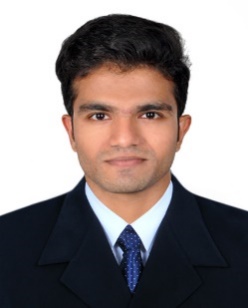 SHABEEB	ELECTRICAL ENGINEER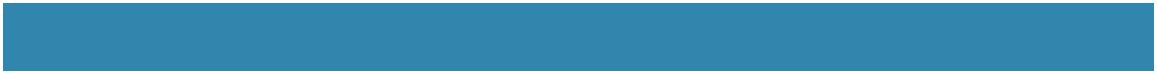           Email:  shabeeb.380065@2freemail.com Declaration:I hereby declare that the statements furnished above are true and correct to the bestof myknowledge and belief.Place: Dubai    SHABEEB
Date:08/02/2018objectivesSeeking a challenging career in the quality environment where my technical skills and qualifications as an Electrical Engineer can be shared and enriched and make a significant contribution to organization with strong work ethics and diligence.Seeking a challenging career in the quality environment where my technical skills and qualifications as an Electrical Engineer can be shared and enriched and make a significant contribution to organization with strong work ethics and diligence.academic credentialsB.Tech in Electrical and Electronics Engineering – May 2017 (Mahatma Gandhi University, Kerala, India. With CGPA- 6.88)Higher Secondary Schooling – May 2013(Central Board of Secondary Education, India. With 78.6%)Secondary Schooling – May 2011(Central Board of Secondary Education, India. With CGPA- 9.8)PROJECTS AND SEMINARMain Project:  Interleaved Boost Converter in PV Application.Presented this project inNational Conference on“Emerging Research Trends in Electrical, Electronics & Instrumentation” (ERTEEI’17).Successfully published a Journal based on this project in “IOSR Journal of Electrical and Electronics Engineering” (IOSR-JEEE).Mini project: ZigBee Based Intelligence Driver Assistance System.Seminar: Smart Sustainable Energy for Efficient Energy Utilization.INTERNSHIPSAttended an Implant Training at “Kerala Electricals and Allied Engineering Co. Ltd.” (KEL), Kerala.Attended an Implant Training in the electrical sections at “Fertilisers and Chemicals Travancore Limited” (FACT Ltd.), Kerala.B.Tech in Electrical and Electronics Engineering – May 2017 (Mahatma Gandhi University, Kerala, India. With CGPA- 6.88)Higher Secondary Schooling – May 2013(Central Board of Secondary Education, India. With 78.6%)Secondary Schooling – May 2011(Central Board of Secondary Education, India. With CGPA- 9.8)PROJECTS AND SEMINARMain Project:  Interleaved Boost Converter in PV Application.Presented this project inNational Conference on“Emerging Research Trends in Electrical, Electronics & Instrumentation” (ERTEEI’17).Successfully published a Journal based on this project in “IOSR Journal of Electrical and Electronics Engineering” (IOSR-JEEE).Mini project: ZigBee Based Intelligence Driver Assistance System.Seminar: Smart Sustainable Energy for Efficient Energy Utilization.INTERNSHIPSAttended an Implant Training at “Kerala Electricals and Allied Engineering Co. Ltd.” (KEL), Kerala.Attended an Implant Training in the electrical sections at “Fertilisers and Chemicals Travancore Limited” (FACT Ltd.), Kerala.B.Tech in Electrical and Electronics Engineering – May 2017 (Mahatma Gandhi University, Kerala, India. With CGPA- 6.88)Higher Secondary Schooling – May 2013(Central Board of Secondary Education, India. With 78.6%)Secondary Schooling – May 2011(Central Board of Secondary Education, India. With CGPA- 9.8)PROJECTS AND SEMINARMain Project:  Interleaved Boost Converter in PV Application.Presented this project inNational Conference on“Emerging Research Trends in Electrical, Electronics & Instrumentation” (ERTEEI’17).Successfully published a Journal based on this project in “IOSR Journal of Electrical and Electronics Engineering” (IOSR-JEEE).Mini project: ZigBee Based Intelligence Driver Assistance System.Seminar: Smart Sustainable Energy for Efficient Energy Utilization.INTERNSHIPSAttended an Implant Training at “Kerala Electricals and Allied Engineering Co. Ltd.” (KEL), Kerala.Attended an Implant Training in the electrical sections at “Fertilisers and Chemicals Travancore Limited” (FACT Ltd.), Kerala.B.Tech in Electrical and Electronics Engineering – May 2017 (Mahatma Gandhi University, Kerala, India. With CGPA- 6.88)Higher Secondary Schooling – May 2013(Central Board of Secondary Education, India. With 78.6%)Secondary Schooling – May 2011(Central Board of Secondary Education, India. With CGPA- 9.8)PROJECTS AND SEMINARMain Project:  Interleaved Boost Converter in PV Application.Presented this project inNational Conference on“Emerging Research Trends in Electrical, Electronics & Instrumentation” (ERTEEI’17).Successfully published a Journal based on this project in “IOSR Journal of Electrical and Electronics Engineering” (IOSR-JEEE).Mini project: ZigBee Based Intelligence Driver Assistance System.Seminar: Smart Sustainable Energy for Efficient Energy Utilization.INTERNSHIPSAttended an Implant Training at “Kerala Electricals and Allied Engineering Co. Ltd.” (KEL), Kerala.Attended an Implant Training in the electrical sections at “Fertilisers and Chemicals Travancore Limited” (FACT Ltd.), Kerala.B.Tech in Electrical and Electronics Engineering – May 2017 (Mahatma Gandhi University, Kerala, India. With CGPA- 6.88)Higher Secondary Schooling – May 2013(Central Board of Secondary Education, India. With 78.6%)Secondary Schooling – May 2011(Central Board of Secondary Education, India. With CGPA- 9.8)PROJECTS AND SEMINARMain Project:  Interleaved Boost Converter in PV Application.Presented this project inNational Conference on“Emerging Research Trends in Electrical, Electronics & Instrumentation” (ERTEEI’17).Successfully published a Journal based on this project in “IOSR Journal of Electrical and Electronics Engineering” (IOSR-JEEE).Mini project: ZigBee Based Intelligence Driver Assistance System.Seminar: Smart Sustainable Energy for Efficient Energy Utilization.INTERNSHIPSAttended an Implant Training at “Kerala Electricals and Allied Engineering Co. Ltd.” (KEL), Kerala.Attended an Implant Training in the electrical sections at “Fertilisers and Chemicals Travancore Limited” (FACT Ltd.), Kerala.CERTIFICATIONSAdvance Diploma in MEPDesign & Drafting [HVAC, ELECTRICAL, PLUMBING & FIRE FIGHTING] from Torque Institute of MEP and building services, Ernakulam, Kerala, India. (STED council certification, Under Govt. of India)Advance Diploma in REVIT MEP Design & Modelling from Torque Institute of MEP and building services, Ernakulam, Kerala, India. (STED council certification, Under Govt. of India)Advance Diploma in MEPDesign & Drafting [HVAC, ELECTRICAL, PLUMBING & FIRE FIGHTING] from Torque Institute of MEP and building services, Ernakulam, Kerala, India. (STED council certification, Under Govt. of India)Advance Diploma in REVIT MEP Design & Modelling from Torque Institute of MEP and building services, Ernakulam, Kerala, India. (STED council certification, Under Govt. of India)Advance Diploma in MEPDesign & Drafting [HVAC, ELECTRICAL, PLUMBING & FIRE FIGHTING] from Torque Institute of MEP and building services, Ernakulam, Kerala, India. (STED council certification, Under Govt. of India)Advance Diploma in REVIT MEP Design & Modelling from Torque Institute of MEP and building services, Ernakulam, Kerala, India. (STED council certification, Under Govt. of India)Advance Diploma in MEPDesign & Drafting [HVAC, ELECTRICAL, PLUMBING & FIRE FIGHTING] from Torque Institute of MEP and building services, Ernakulam, Kerala, India. (STED council certification, Under Govt. of India)Advance Diploma in REVIT MEP Design & Modelling from Torque Institute of MEP and building services, Ernakulam, Kerala, India. (STED council certification, Under Govt. of India)EXPERIENCESAnoverall 8 months experience in Torque Engineering Consultants,Ernakulam, Kerala, India.Worked as Electrical SiteEngineer.Duration: 6th September 2017 - 5th February 2018Trainee Experiencein the project division.     Duration:2nd June 2017 – 5th September 2017Anoverall 8 months experience in Torque Engineering Consultants,Ernakulam, Kerala, India.Worked as Electrical SiteEngineer.Duration: 6th September 2017 - 5th February 2018Trainee Experiencein the project division.     Duration:2nd June 2017 – 5th September 2017Anoverall 8 months experience in Torque Engineering Consultants,Ernakulam, Kerala, India.Worked as Electrical SiteEngineer.Duration: 6th September 2017 - 5th February 2018Trainee Experiencein the project division.     Duration:2nd June 2017 – 5th September 2017Anoverall 8 months experience in Torque Engineering Consultants,Ernakulam, Kerala, India.Worked as Electrical SiteEngineer.Duration: 6th September 2017 - 5th February 2018Trainee Experiencein the project division.     Duration:2nd June 2017 – 5th September 2017TECHNICAL EXPERTISEDetail design Engineering of Building Electrical system.Design of Power System Layout including Load Calculations.Voltage Drop Calculations, Cable Selection, & Transformer & Generator Selection.Design of Circuit Breaker, Earthing, Cable Tray and Panel Board.Design of Commercial Interior Lighting using Relux Pro software.Preparation of Single Line Diagrams.Detail design Engineering of Building Electrical system.Design of Power System Layout including Load Calculations.Voltage Drop Calculations, Cable Selection, & Transformer & Generator Selection.Design of Circuit Breaker, Earthing, Cable Tray and Panel Board.Design of Commercial Interior Lighting using Relux Pro software.Preparation of Single Line Diagrams.SOFTWARE SKILLSAutoCAD 2016REVIT 2016 Relux ProHourly Analysis Program (HAP)McQuay Duct SizerMS-OFFICE (Word, Excel, PowerPoint)AutoCAD 2016REVIT 2016 Relux ProHourly Analysis Program (HAP)McQuay Duct SizerMS-OFFICE (Word, Excel, PowerPoint)AutoCAD 2016REVIT 2016 Relux ProHourly Analysis Program (HAP)McQuay Duct SizerMS-OFFICE (Word, Excel, PowerPoint)AutoCAD 2016REVIT 2016 Relux ProHourly Analysis Program (HAP)McQuay Duct SizerMS-OFFICE (Word, Excel, PowerPoint)INTERPERSONAL SKILLSLeadership and controllingHard working and goal orientedAbility to prioritize and manage time effectivelyConfidentandDeterminedAbilitytocope upwithdifferentsituationsLeadership and controllingHard working and goal orientedAbility to prioritize and manage time effectivelyConfidentandDeterminedAbilitytocope upwithdifferentsituationspersonal detailsDate of Birth            : 7th July 1994.
Nationality               : Indian.
Marital Status           : Single.
Languages                : English, Malayalam, Tamil
Date of Birth            : 7th July 1994.
Nationality               : Indian.
Marital Status           : Single.
Languages                : English, Malayalam, Tamil
